Postgraduate Application Form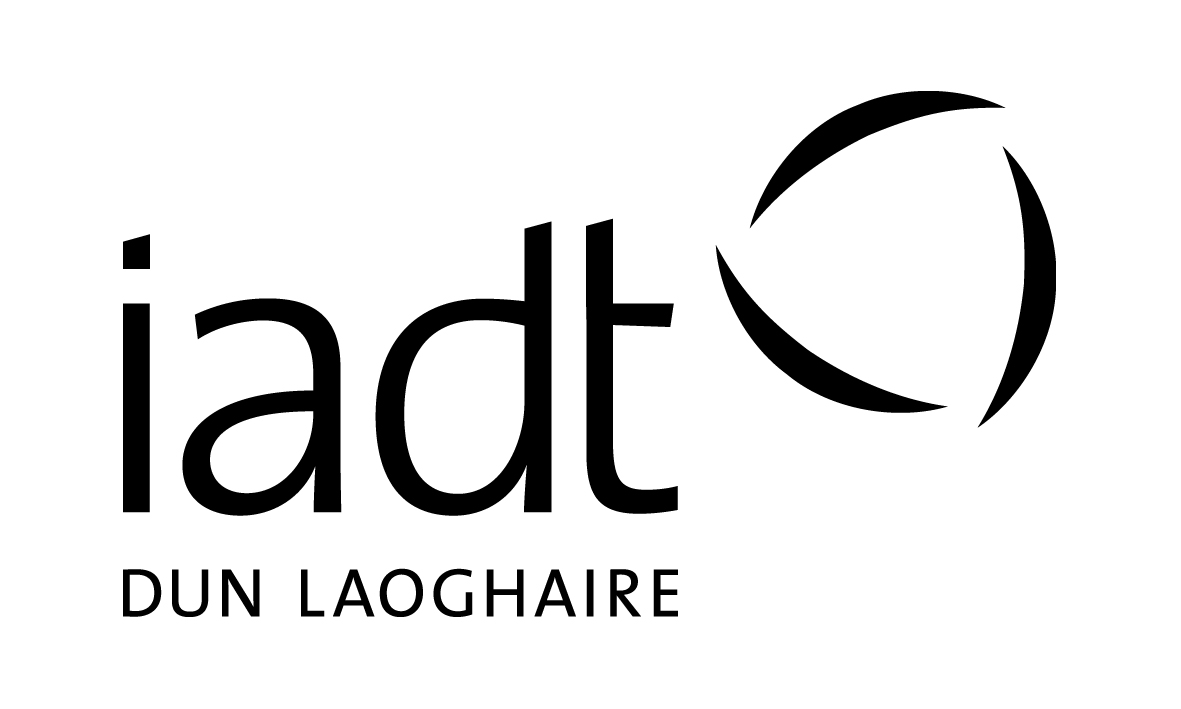 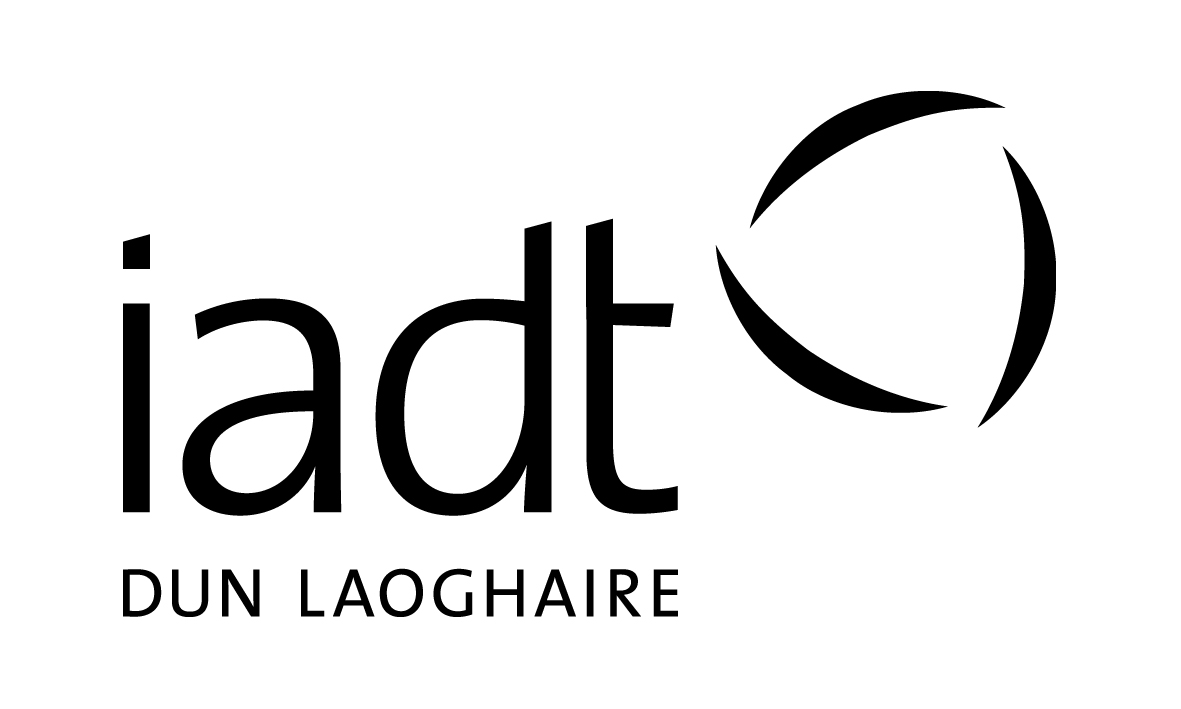 Applicants seeking admission to taught postgraduate coursesPlease note that programmes are subject to a minimum number of approved applicants to proceed.INCOMPLETE APPLICATION FORMS WILL NOT BE PROCESSEDfinal reminder checklistBefore forwarding your application to the Institute, please ensure that you have included the following:Copy of Transcripts of Results (where applicable)Curriculum Vitae (CV)Proof of Identity – Passport / Driver’s License (original should not be forwarded).Copy of Certificate of English Language Competence (where applicable).Separate sheets if used, in response to sections 7, 8 and 9.References – attach 2 written references from your stated referees or have them emailed to postgradamissions@iadt.ie If you are applying for admission to more than one programme please complete separate application forms for each programme.If you are applying to the MA in Art and Research Collaboration you must include a Project Proposal, including the following: Description of the concerns/ideas/materials/techniques you intend to explore in your project (approx 500 words). An indication of the project format (artworks/curatorial project/text-based). References to research by others, either within and/or beyond the art field, relevant to your project (max 500 words). If your project involves the making of artworks, you must also submit images of your previous work (5-10 artworks). Please caption all images with title, date and medium. You can also include links to documentation of video/audio/performance work on your website/vimeo/soundcloud/tumblr. If you wish to develop a specifically text-based project, please include a sample of your previous writing (max 3000 words). Please make sure you have consulted the relevant course page http://www.iadt.ie/courses  for any additional course specific application requirements.Please note that programmes are subject to a minimum number of successful applicants to proceed.Closing date is:4.00 pm, Friday 4th May, 2018The Institute reserves the right to cancel, suspend or modify its programmes at any time.   The Institute reserves the right to amend the list of elective subjects being offered on any programme.DL901MA ScreenwritingDL902MA Broadcast ProductionDL904MSc CyberpsychologyDL906PGDip Business Cultural Event ManagementDL907MA Art & Research CollaborationDL908MSc User Experience DesignDL909MA Digital EntrepreneurshipDL910PGCert Digital Start-upDL912MA Creative Production & Screen FinanceDL913PGDip User Experience DesignDL914MA Interdisciplinary Design Strategies